                                                     Obecní úřad Staré Hamry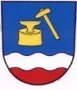                                                                Staré Hamry č.283, 739 15                                                      VÝROČNÍ ZPRÁVA ZA ROK 2023-------------------------------------------------------------------------------------------------------------------------------------------------------Výroční zpráva za rok 2023 o činnosti Obecního úřadu Staré Hamry v oblasti poskytování informací podle § 18 zákona č. 106/1999 Sb., o svobodném přístupu k informacím, ve znění pozdějších předpisů.Průběžně jsou poskytovány informace ústní formou v osobním nebo telefonickém styku. V souladu s § 5 odst. 3 zákona č.106/1999 Sb., v platném znění, jsou informace poskytované na žádost zveřejňovány na www.stare-hamry.cz Staré Hamry dne 31.01.2024Bc. Eva Tořová                                                                                                                                       starostka§ 18  odst. 1  písmene a)     počet podaných žádostí o informace                                                               1                                              počet vydaných rozhodnutí o odmítnutí žádosti                                               0                                                                 § 18  odst. 1  písmene b)     počet podaných odvolání proti rozhodnutí                                                       0§ 18  odst. 1  písmene c)     opis podstatných částí každého rozsudku soudu ve věci přezkoumání                                                      zákonnosti rozhodnutí povinného subjektu o odmítnutí žádosti o                                               poskytnutí informace a přehled všech výdajů, které povinný subjekt                                              vynaložil v souvislosti se soudními řízeními o právech a povinnostech                                               podle tohoto zákona, a to včetně nákladů na své vlastní zaměstnance                                                 a nákladů na právní zastoupení                                                                       0 § 18  odst. 1  písmene d)    výčet  poskytnutých výhradních licencí, včetně odůvodnění                           0                                              nezbytnosti poskytnutí výhradní licence§ 18  odst. 1  písmene e)     počet stížností podaných podle § 16a,důvody jejich podání                            0                                             a stručný popis způsobu jejich vyřízení§ 18  odst. 1  písmene f)     další informace vztahující se k uplatnění tohoto zákona                                   0§ 18  odst. 2   Výroční zpráva byla zveřejněna prostřednictvím centrálního registru 31.01.2024  